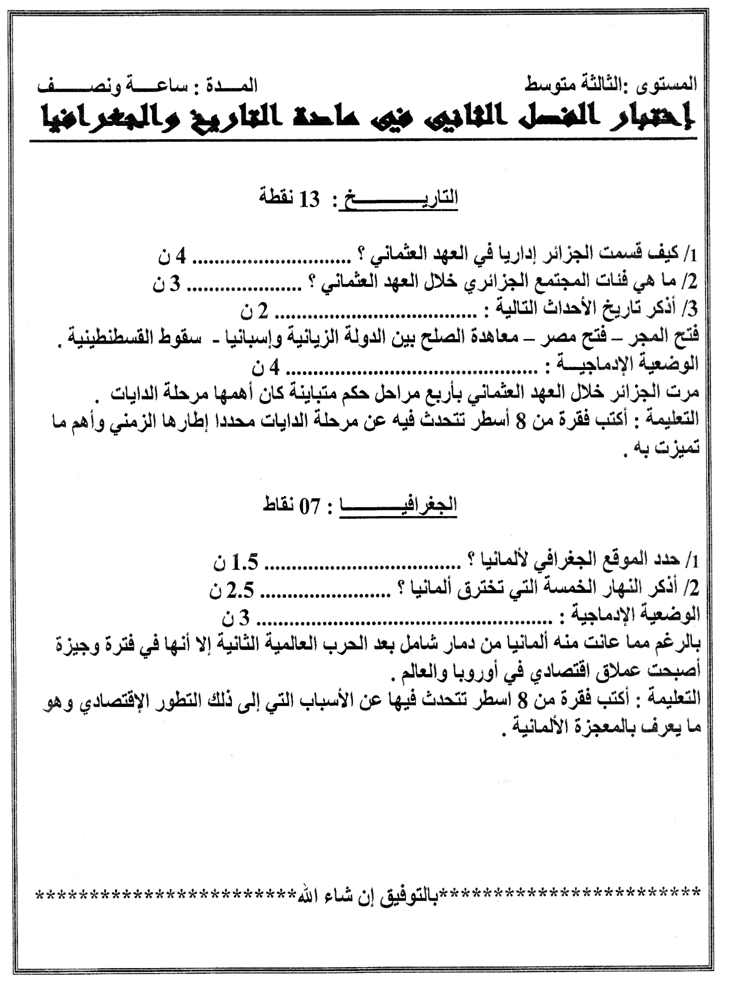 التاريـــــــــــــــخ :  13 نقطة 1/ قسمت الجزائر إداريا في العهد العثماني إلى أربع مقاطعات هي : ........ 4 ندار السلطان وهي العاصمة وضواحيها .بايلك الشرق وعاصمته قسنطينة وهو أكبر المقاطعات .بايلك التيطري  وعاصمته المدية وتقع جنوب دار السلطان .بايلك الغرب وعاصمته على التوالي مازونة ثم معسكر ثم وهران بعد تحريرها من الأسبان  .2/ فئات المجتمع الجزائري خلال العهد العثماني هي : .......... 3 ن الفئة الريفية وتمثل 90% من مجموع السكان ويمارسون الفلاحة .الفئة الحضارية وتمثل 10% من مجموع السكان وهم سكان المدن ومارسوا الحرف والمهن وهم كراغلة وأتراك ومهاجري الأندلس .فئة الأجانب وهم الأسرى من النصارى واليهود القدمين من الأندلس .3/ تحديد تاريخ الأحداث التالية : .......... 2 ن  فتح المجر 1526م – مصر  – معاهدة الصلح بين اسبانيا والدولة الزيانية  – سقوط القسطنطينية  الوضعية الإدماجية : ............. 4 ن الجغرافيـــــــــــــا : 07 نقاط1/ الموقع الجغرافي لألمانيا : .......................... 1.5 ن  تقع ألمانيا وسط شمال أوروبا يحدها شمالا بحر البلطيق وبحر الشمال والدانمارك وجنوبا النمسا وسويسرا وشرقا بولندا والتشيك وغربا فرنسا وهولندا وبلجيكا ولكسمبورغ .2/ النهار الخمسة التي تخترق ألمانيا هي : ............................ 2.5 ن الراين – الدانوب – الأودر – الفيزر – الألب .الوضعية الإدماجية : ..................... 3 ن ************************بالتوفيق إن شاء الله************************المعاييرالمؤشراتالعلامةالملاءمةيكتب المتعلم فقرة من ثمانية  أسطرتتحدث فيها مرحلة الدايات محددا إطارها الزمني واهم مميزاتها  .0.5استعمال أدوات ومفاهيم المادةاستخدام أدوات المادة بشكل منهجي سليمتوظيف مفاهيم ومصطلحات المادة بشكل ملائم :1671-1830 – الاستقلال الفعلي في تسيير شؤون البلاد – الرخاء في جميع أنحاء البلاد – احتلا ل الجزائر مكانة عظيمة بفضل أسطولها – تحرير وهران من الأسبان .....1.5الاتساقالتكامل بين معلومات مختلف الوثائقالجانب المنهجي وتسلسل الأحداثالترتيب المنطقي للإجابة ( مقدمة – عرض – خاتمة )1.5الإتقانالمقروئية – النظافة – الخط واللغةتفرد المنتوج من حيث الرأي .0.5المعاييرالمؤشراتالعلامةالملاءمةيكتب المتعلم فقرة من ثمانية  أسطرتتحدث فيها أسباب التطور الاقتصادي في ألمانيا .0.5استعمال أدوات ومفاهيم المادةاستخدام أدوات المادة بشكل منهجي سليمتوظيف مفاهيم ومصطلحات المادة بشكل ملائم :الجهود الفردية والوطنية في سبيل بناء الدولة – توفر الفحم والحديد – الاستفادة من المساعدات الأمريكية خاصة مشروع مارشال   - إقامة المصانع – تطور وسائل النقل .........1الاتساقالتكامل بين معلومات مختلف الوثائقالجانب المنهجيالترتيب المنطقي للإجابة ( مقدمة – عرض – خاتمة )1الإتقانالمقروئية – النظافة – الخط واللغةتفرد المنتوج من حيث الرأي .0.5